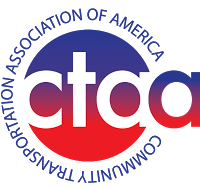 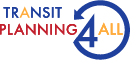 Registration for Attendance at Transit Planning 4 All Virtual Town Halls on Accessible TransportationThe Transit Planning 4 All (TP4A)  program is hosting 2 Virtual Town Halls to identify unmet and emergent transportation accessibility barriers, obstacles and needs for people with disabilities and older adults across the nation. We encourage attendance by people with disabilities, older adults, and caregivers to learn about their lived experience of transportation accessibility and inclusion in transit planning and operations as consumers. Organizational employees and volunteers with transit agencies, regional planning organizations, government agencies, and human service agencies are welcome.The sessions will be held on May 9th from 10am – 12pm EDT and 6pm - 8pm EDT. The sessions will be identical, so please select ONE of the two sessions. Registration should be completed by May 3, 2023.An ASL interpreter and captioning will be provided. If any additional accommodations are needed, email lee@ctaa.org regarding how we can support your Town Hall participation.For attendees who are unfamiliar with Zoom, we will be hosting an optional pre-meeting Zoom workshop on May 8, 2023 at 1pm EDT to go over basic Zoom functions. An ASL interpreter and captioning will be provided. More information will be provided after registration.Your Name: __________________________________________________City and State/Territory Where You Live: __________________________Email: ______________________________________________________Which Virtual Town Hall do you want to attend? PLEASE REGISTER FOR ONLY ONE TOWN HALL BY PUTTING AN X NEXT TO YOUR CHOICE:____ Tuesday, May 9th, 10:00AM – 12:00PM Eastern Time          OR____Tuesday, May 9th, 6:00PM – 8:00PM Eastern Time PLEASE COMPLETE EITHER SECTION A OR SECTION B. If you are a transit service consumer, current or potential rider, or caregiver, please complete Section A. If you are transit, health/human service agency, or government personnel, please complete Section B.SECTION A: FOR TRANSIT SERVICE CONSUMERS, CURRENT AND POTENTIAL RIDERS, AND CAREGIVERSPlease complete the information below (not required to register for attendance). Do you identify as an older adult, person with a disability, or caregiver (check all that apply)? _____ Older Adult 	_____ Person with a Disability           	_____ CaregiverPlease briefly describe your personal experience related to transportation/mobility/ disability/aging services, and advocacy:  _____________________________________________________________________________________________________________________________________________________________________________________________________________________________________________________________________________________________________________________________________SECTION B: FOR TRANSIT, HEALTH/HUMAN SERVICE AGENCY, GOVERNMENT PERSONNELDo you work for a transit agency, a health/human service, or a government agency? If yes, please complete the information below (not required to register for attendance).       Transit Agency	_________________________________	      Health/Human Service Agency		      Government Agency_____	What is the name of the organization where you work, and what is your title or role:       Organization Name:	        Your Title or Role: 	In the organization where you work named above, are you:      _____ Paid Staff	      _____ VolunteerDISCUSSION QUESTIONSDuring the Town Hall, we will be discussing issues related to transit inclusion and accessibility for people with disabilities, older adults, and caregivers. Your responses will be anonymous and used with other responses to facilitate the Town Hall discussion. Please provide brief answers to the following questions (one word, phrase or sentence per question).What word or phrase comes to mind when you think about public transit?What word or phrase comes to mind when you think about inclusion of people with disabilities and older adults in transit planning and operations?What are the barriers facing older adults, people with disabilities, and caregivers when they are asked to be a part of transit planning? This can include barriers in participating in transit planning meetings and public hearings.What are some solutions/ways to overcome these barriers?Can you provide an example of how you or other older adults, people with disabilities, and caregivers have been involved in decision making or leading transit and mobility programs in your community?Complete the form online OR email this registration form to lee@ctaa.org by May 3, 2023.